Victorian Training
Market ReportFull Year 2016Contents	Executive Summary	5Introduction	5Key Findings	5Data Notes	7Scope	7Differences to local data	7Further Information	7Tables	8List of Tables	9Provider type	12Student Outcomes and Satisfaction	14Learners Facing Barriers to Participation	16Learners Facing Barriers to Participation – Indigenous students	17Learners Facing Barriers to Participation – unemployed students	19Learners Facing Barriers to Participation – students not in the labour force	21Learners Facing Barriers to Participation – students with a disabilty	23Learners Facing Barriers to Participation – early school leavers aged 15 to 19 years	25Learners Facing Barriers to Participation – adult learners (20 to 64 years) with low prior education	27Apprenticeships and Traineeships	29Apprenticeship Enrolments	30Occupations	32Training Market Quality Assurance	34Impact of Quality Reviews on Training Activity	35Vocational Education and Training Context	36Vocational Education and Training Overview	38Qualification Level	43Age	44Location	45Participation rates	46Appendices	47Appendix 1 - Maps of SA4 geographic areas in Victoria (Australian Bureau of Statistics)	47Appendix 2 - Allocation of provider reporting type to provider type	49Executive Summary IntroductionVocational education and training plays a significant role in helping people move into employment, improve their employment, progress to further education, and for those who face barriers to participation, to build a bridge to employment and broader community engagement. This report covers the year before the introduction of the Skills First reforms which recast vocational education and training in Victoria; strengthening the link between training and jobs, to better meet the needs of individuals, the Victorian economy and communities. The 2016 Victorian Training Market Report is a quantitative measure of training activity. Future reports, reflecting the aspirations of Skills First, will pivot to provide key stakeholders of the Victorian vocational education and training sector with an understanding of progress on the re-building of the sector and outcomes achieved as a result of the significant engagement and investment of students, employers, industry, training providers, communities and government. This report draws predominantly on the data published by the National Centre for Vocational Education Research (NCVER).  Training activity for full year 2016 is compared with the same period in 2015 to provide a picture of changes and trends over time. This data is consistent with what was reported in the NCVER Government-funded students and courses 2016 publication released on 12 July 2017.By using NCVER data, rather than relying on the Victorian training administrative data alone, differences in trends between Victoria, other jurisdictions and Australia overall are able to be presented. This provides a relative picture of the performance of the Victorian training system. Drawing on NCVER data also helps to reduce duplication of effort and the potential for confusion that arises when training reports are published by both NCVER and Victoria, which vary slightly because of differences in the application of statistical rules. Overall, government funded Vocational Education and Training (VET) activity in Victoria in 2016 continues to decline, a decline that has been observed every year since the record highs of 2012, demonstrating clearly that training activity in previous years was overinflated. The decline in students and enrolments in Victoria in 2016 compared to 2015 can be attributed to both Victorian Government and Commonwealth Government policy changes. The policy changes introduced in Victoria in 2013 and 2014 included reductions in subsidy levels and tightening eligibility for subsidised training. In 2013 subsidies were lowered, in some cases to $1.50 an hour for certain job-specific training, including for retail, hospitality and business administration. In 2014, limitations were placed on the number of courses a student could be enrolled in at a particular level, at the one time, and over their lifetime. These policies had the combined effect of reducing training numbers.Commonwealth Government training policy changes resulted in the shift of students to VET-FEE-HELP training and demand driven places in higher education attracting students who previously would have been expected to enrol in vocational education and training.  The other significant policy shift in Victoria was the Government’s response to widespread training quality problems.  The Government committed to restore trust, confidence and pride in Victoria’s TAFE and Training Sector with an emphasis on quality. The quality initiatives that commenced in 2015 removed a significant number of low quality and fraudulent private RTOs, and this had the effect of further reducing training volumes corresponding to poor quality and poor outcomes for students. Government action to improve the quality of training delivery (measured by providers whose training contracts were terminated) accounts for approximately 58 per cent of the decline in enrolments between 2015 and 2016.In August 2016, the Government announced Skills First, which sets a high benchmark for training quality, and supports the courses that are most likely to lead to employment and restores stability to the Victorian training sector. With the implementation of Skills First from January 2017, it is expected that training quality will improve, and more students will be enrolling in courses that lead to employment. The key findings below generally relate to government funded training activity, unless otherwise noted.Key FindingsTAFE enrolments and market share increasing TAFE and university VET provision increased by 6.8 per cent in 2016 compared to 2015. Delivery by Private training providers declined by almost one-third (30.3 per cent) between 2016 and 2015, accounting for most of the decline in delivery that occurred in Victoria. This has led to the market share of enrolments in Victoria held by TAFEs and universities increasing to 43.6 per cent in 2016.Market share of TAFEs in Victoria increased from 35 per cent in 2015 to 43.6 per cent in 2016. This rate of improvement in TAFE market share was higher than the national average (8.6 percentage point increase in Victoria compared to 6.6 across Australia). Student satisfaction and outcomes tended to improveMore than three out of every four students (76.5 per cent) who left training in 2016 (and were surveyed in 2017) were satisfied with their training.Generally, student levels of satisfaction with training are high. Almost three-quarters (73.8 per cent) of students would recommend the RTO and 72.7 per cent of students achieved their main reason for training. Levels of satisfaction against these measures have increased over the past two years.Rise in enrolments at TAFE driving increased enrolments among some vulnerable cohorts There was a 13.5 per cent increase in the number of enrolments by Indigenous students enrolling in training in Victoria between 2015 and 2016. This was driven by a significant increase in enrolments of Indigenous students amongst TAFEs (53.9 per cent), which offset the decline in enrolments among private, school and community education providers. There was a 7.0 per cent increase in enrolments among students not in the labour force (e.g. those potentially looking at returning to work). This increase is driven by a 36.1 per cent increase in enrolments at TAFE.There was a slight decline in enrolments among students with a disability. Significant increases in enrolments at TAFE among students with a disability (increase of 40.3 per cent) have stemmed the decline in enrolments at private and school providers.Declines in training participation have occurred in both metropolitan Melbourne and regional areasTraining activity by students living in Metropolitan Melbourne declined by 14.9 per cent between 2016 compared to 2015. While in regional Victoria student numbers declined by 10.5 per cent.Traineeships continue to declineOverall apprenticeship and traineeship enrolments declined by 6.2 per cent in 2016 compared to 2015. The bulk of the decline in Victoria came from a decline in Traineeship enrolments, which declined by 12.7 per cent between 2016 and 2015. In contrast, Apprenticeship enrolments declined by only 2.4 per cent over the same period. Apprenticeships related to construction trades increased by 3.2 per cent in 2016 compared to 2015.Fewer Victorian students were in government-subsidised training in 2016 than in 2015In 2016, there were 338,400 students enrolled in government-subsidised training, representing a 13.5 per cent decline compared to 2015, driven by a large decline in delivery by private providers. This broad decline in the number of students in training is also evident in Queensland, South Australia, Western Australia and the Australian Capital Territory.New South Wales has the highest numbers of students in training in the nation, both in full qualification courses (AQF) and in short courses. The main contributor to the increase in training activity in 2016, was the 365.2 per cent increase in enrolments in locally accredited skill sets, from 28,700 in 2015 to 133,400 in 2016. This significant increase was driven by government funded skill sets in New South Wales which increased 404.5 per cent to 147,100 in 2016. This very significant growth was a result of recent policy changes in that State to fund skill sets, being course modules that do not yield qualifications in their own right.Participation in trainingOver one in five (21.7 per cent) Victorian residents aged 15 to 64 participated in VET training in 2016. Victoria has the second highest participation rates in government subsidised AQF training in 2016.Data NotesThis report is substantially based on data provided by the National Centre for Vocational Education Research (NCVER), using information derived from the national VET Provider Collection. This data is compiled under the Australian Vocational Education and Training Management Information and Statistical Standard (AVETMISS). It is important to note that NCVER data products use national standards, therefore, in some cases these definitions will be different to those used locally in Victoria and which will have been reported in previous Training Market Reports. Some of the terms for training used locally are local constructs derived from a number of characteristics related to the training and which cannot be easily replicated with national data.NCVER includes data on Commonwealth and State funded training by TAFE and other government providers, community education providers and other registered providers. Tables 1 to 4, 9 to 46 and 48 to 77 were compiled by the NCVER for the Department of Education and Training for use in this report.ScopeThe scope of the data and tables (Tables 1 to 4, 9 to 46 and 48 to 77) used in this report that reference Victoria refers to the state which submitted the training activity data to the NCVER, i.e. data that was submitted by the Victorian Department of Education and Training to NCVER. Data reported by the NCVER in their Government-funded students and courses 2016 publication includes government-funded VET training, which is broadly defined as Commonwealth and state/territory government-funded training delivered by TAFE institutes and other government providers, community education and other registered providers. Due to the NCVER definition for government funded training, the scope of training activity will include a small proportion of training activity in recept of government funding from other Victorian Departments. This data would also include a small number of interstate and off shore students engaged in Victorian government funded training. Data in Tables 49 to 52 are sourced from the NCVER Total VET students and courses 2016 publication (released 22 August 2017). This publication includes data on training delivered in Victoria that was either government funded or fee-for-service. As such the results for Victoria will be larger than that reported in Government-funded students and courses 2016.To ensure confidentiality of individuals is maintained, data provided by NCVER has been rounded.Differences to local dataThe data reported by the NCVER is on the basis of data collected by jurisdictions (such as through the Victorian Department of Education and Training) and submitted to NCVER. Due to some additional de-duplication, data cleaning and coding processes undertaken by the NCVER there can be marginal differences in what is reported by both parties. For the Government-funded students and courses 2016 release the NCVER includes information on the enrolments (i.e. courses) that students enrolled in and indicate whether the course was being undertaken as part of an Apprenticeship/traineeship. From this information, the number of Apprenticeship/Traineeship enrolments was derived. The NCVER reports on Apprenticeships and traineeships combined, due to the lack of a consistent national agreement on what constitutes an Apprenticeship compared to a Traineeship. In this report there has been an attempt to break down this data by the Victorian definition of what courses constitute an Apprenticeship. The remainder has been categorised as Traineeships. Further InformationThe NCVER publishes technical references on the Government-funded students and courses data used in this report, the reader is encouraged to review this material for additional information at https://www.ncver.edu.au/data/data/vocstats/vocstats. http://www.ncver.edu.au/resources/vocstats.html. Data used in this report was provided by NCVER, unless otherwise referenced. It should be noted that the data were originally collected by registered training organisations and state training authorities around Australia. The NCVER is not responsible for the correct extraction, analysis or interpretation of the data presented in this report.TablesThe following pages contain the various tables and figures referred to this report.The data reported below only covers government funded training activity. Previously (2015 and prior) government funded training included fee-for-service training activity by government training providers (e.g. TAFEs), this was changed for reporting from 2016 onwards and includes historical data. All state and territory breakdowns relate to the jurisdiction that funded the training activity and submitted the data, e.g. in Victoria’s case this Department.In its Students and Courses data the NCVER reports three levels of data:Students – Individuals who were enrolled in a subject or program (course). Where a student is undertaking multiple programs (courses) the NCVER reports the highest-level program for any student level statistics. Program enrolments – A qualification, course or skill set.Subjects – module, unit of competency or subject (no subject based information is reported here).List of TablesTable 1	Number of program enrolments by provider type*, Victoria, 2010 to 2016 (NCVER National VET Provider Collection)	12Table 2	 Number of program enrolments by provider type*, Australia, 2010 to 2016 (NCVER National VET Provider Collection)	12Table 3	 Market share of program enrolments by provider type*, Victoria, 2010 to 2016 (NCVER)	12Table 4	 Market share of program enrolments by provider type*, Australia, 2010 to 2016 (NCVER National VET Provider Collection)	13Table 5	Level of student satisfaction and outcomes for students, Victoria, (DET)	14Table 6	Level of satisfaction of employers of apprentices and trainees, Victoria, (DET)	14Table 7	Level of student satisfaction and outcomes for completing students, Victoria, (DET)	14Table 8	Level of student satisfaction and outcomes for non-completing students who left training, Victoria, (DET)	15Table 9	Number of vulnerable students* in training, Victoria, 2010 to 2016 (NCVER National VET Provider Collection)	16Table 10	Number of vulnerable students* in training, Australia, January to June 2015 to 2016 (NCVER National VET Provider Collection)	16Table 11	Number of program enrolments by Indigenous students by provider type*, Victoria, 2010 to 2016 (NCVER National VET Provider Collection)	17Table 12	Number of program enrolments by Indigenous students by provider type*, Australia, 2010 to 2016 (NCVER National VET Provider Collection)	17Table 13	Number of program enrolments by Indigenous students by qualification level, Victoria, 2010 to 2016 (NCVER National VET Provider Collection)	17Table 14	Number of program enrolments by Indigenous students by qualification level, Australia, January to June 2015 to 2016 (NCVER National VET Provider Collection)	18Table 15	Number of program enrolments by unemployed students by provider type*, Victoria, 2010 to 2016 (NCVER National VET Provider Collection)	19Table 16	Number of program enrolments by unemployed students by provider type*, Australia, 2010 to 2016 (NCVER National VET Provider Collection)	19Table 17	Number of program enrolments by unemployed students by qualification level, Victoria, 2010 to 2016 (NCVER National VET Provider Collection)	19Table 18	Number of program enrolments by unemployed students by qualification level, Australia, 2010 to 2016 (NCVER National VET Provider Collection)	20Table 19	Number of program enrolments by students not in the labour force by provider type*, Victoria, 2010 to 2016 (NCVER National VET Provider Collection)	21Table 20	Number of program enrolments by students not in the labour force by provider type*, Australia, 2010 to 2016 (NCVER National VET Provider Collection)	21Table 21	Number of program enrolments by students not in the labour force by qualification level, Victoria, 2010 to 2016 (NCVER National VET Provider Collection)	21Table 22	Number of program enrolments by students not in the labour force by qualification level, Australia, 2010 to 2016 (NCVER National VET Provider Collection)	22Table 23	Number of program enrolments by students with a disability by provider type*, Victoria, 2010 to 2016 (NCVER National VET Provider Collection)	23Table 24	Number of program enrolments by students with a disability by provider type*, Australia, 2010 to 2016 (NCVER National VET Provider Collection)	23Table 25	Number of program enrolments by students with a disability by qualification level, Victoria, 2010 to 2016 (NCVER National VET Provider Collection)	23Table 26	Number of program enrolments by students with a disability by qualification level, Australia, 2010 to 2016 (NCVER National VET Provider Collection)	24Table 27	Number of program enrolments by students not at school without at least Year 12 or Certificate II by provider type*, Victoria, 2010 to 2016 (NCVER National VET Provider Collection)	25Table 28	Number of program enrolments by students not at school without at least Year 12 or Certificate II by provider type*, Australia, 2010 to 2016 (NCVER National VET Provider Collection)	25Table 29	Number of program enrolments by young people (15-19 years) not at school who don’t have at least a Year 12 or equivalent (Certificate II) by qualification level, Victoria, 2010 to 2016 (NCVER National VET Provider Collection)	25Table 30	Number of program enrolments by young people (15-19 years) not at school who don’t have at least a Year 12 or equivalent (Certificate II) by qualification level, Australia, 2010 to 2016 (NCVER National VET Provider Collection)	26Table 31	Number of program enrolments by students low prior education (i.e. below Certificate III) by provider type*, Victoria, 2010 to 2016 (NCVER National VET Provider Collection)	27Table 32	Number of program enrolments by students low prior education (i.e. below Certificate III) by provider type*, Australia, 2010 to 2016 (NCVER National VET Provider Collection)	27Table 33	Number of program enrolments by adults (20 to 64 years) with low prior education (below Certificate III) by qualification level, Victoria, 2010 to 2016 (NCVER National VET Provider Collection)	27Table 34	Number of program enrolments by adults (20 to 64 years) with low prior education (below Certificate III) by qualification level, Australia, 2010 to 2016 (NCVER National VET Provider Collection)	28Table 35	Number of program enrolments by students undertaking an Apprenticeship/Traineeship, Victoria, 2010 to 2016 (NCVER National VET Provider Collection)	29Table 36	Number of program enrolments by students undertaking an Apprenticeship/Traineeship, Australia, 2010 to 2016 (NCVER National VET Provider Collection)	29Table 37	Number of Apprentice and Trainee program enrolments by students undertaking an Apprenticeship/Traineeship*, Victoria, 2010 to 2016 (NCVER National VET Provider Collection)	29Table 38	Number of Apprentice and Trainee program enrolments by students undertaking an Apprenticeship/Traineeship*, Australia, 2010 to 2016 (NCVER National VET Provider Collection)	29Table 39	Number of Apprentice program enrolments by provider type*, Victoria, 2010 to 2016 (NCVER National VET Provider Collection)	30Table 40	Number of Apprentice program enrolments by provider type*, Australia, January to June 2015 to 2016 (NCVER National VET Provider Collection)	30Table 41	Number of Apprentice program enrolments by whether new commencement or continuing, Victoria, 2010 to 2016 (NCVER National VET Provider Collection)	30Table 42	Number of Apprentice program enrolments by whether new commencement or continuing, Australia, 2010 to 2016 (NCVER National VET Provider Collection)	30Table 43	Number of Apprentice* program enrolments by Occupation related to training, Victoria, 2010 to 2016 (NCVER National VET Provider Collection)	31Table 44	Number of Apprentice program enrolments by Occupation related to training, Australia, 2010 to 2016 (NCVER National VET Provider Collection)	31Table 45	Top 25* program enrolments by occupation related to course (ANZSCO 2 digit level), 2010 to 2016 Victoria (NCVER National VET Provider Collection)	32Table 46	Top 25* program enrolments by occupation related to course (ANZSCO 2 digit level), 2010 to 2016 Australia (NCVER National VET Provider Collection)	33Table 47	Number of government subsidised accredited enrolments by provider contract status* as at 31 Dec 2016 (DET)	35Table 48	ighest education attainment of Victorians aged 15 to 64 year olds, by current study status and labour force status, May 2016 (ABS)	36Table 49	Estimated participation rate of VET students by state or territory of student residence as a proportion of the population in each state or territory aged 15-64 years, 2016 (%) (Total VET Activity*)	36Table 50	Total VET program enrolments by state or territory where training delivered (Total VET Activity*)	37Table 51	Total VET program enrolments delivered in Victoria, by provider type (Total VET Activity*)	37Table 52	Total VET program enrolments delivered in Victoria, by current qualification level (Total VET Activity*)	37Table 53	Number of students in government-funded training, states and territories, 2010 to 2016 (NCVER National VET Provider Collection)	38Table 54	Share of students in training, states and territories, 2010 to 2016 (NCVER National VET Provider Collection)	38Table 55	Number of students in training, states and territories, where the highest enrolment was under the Australian Qualification Framework (AQF), 2010 to 2016 (NCVER National VET Provider Collection)	38Table 56	Share of students in training, states and territories, where highest enrolment is AQF, 2010 to 2016 (NCVER National VET Provider Collection)	39Table 57	Number of students in training, states and territories, where the highest enrolment was non-AQF, 2010 to 2016 (NCVER National VET Provider Collection)	39Table 58	Government-funded students by training provider type and state or territory, 2016 *	39Table 59	Number of program enrolments in training, 2010 to 2016, states and territories (NCVER National VET Provider Collection)	40Table 60	Number of AQF program enrolments in training, states and territories, 2010 to 2016 (NCVER National VET Provider Collection)	40Table 61	Number of non-AQF program enrolments in training, states and territories, 2010 to 2016 (NCVER National VET Provider Collection)	40Table 62	Number of program enrolments by accreditation type, Victoria, 2010 to 2016 (NCVER National VET Provider Collection)	41Table 63	Number of program enrolments by accreditation type, Australia, 2010 to 2016 (NCVER National VET Provider Collection)	41Table 64	Number of Training Package program enrolments in training, 2010 to 2016, states and territories, 2010 to 2016 (NCVER National VET Provider Collection)	41Table 65	Number of National and Locally Accredited program enrolments in training, states and territories, 2010 to 2016 (NCVER National VET Provider Collection)	42Table 66	Number of National and Locally Accredited skill sets program enrolments in training, states and territories, 2010 to 2016 (NCVER National VET Provider Collection)	42Table 67	Number of program enrolments in training by Qualification level, Victoria, 2010 to 2016 (NCVER National VET Provider Collection)	43Table 68	Number of program enrolments in training by Qualification level, Australia, 2010 to 2016 (NCVER National VET Provider Collection)	43Table 69	Number of students in training by age, Victoria, 2010 to 2016 (NCVER National VET Provider Collection)	44Table 70	Number of students in training by age, Australia, 2010 to 2016 (NCVER National VET Provider Collection)	44Table 71	Number of program enrolments in training by age, Victoria, 2010 to 2016 (NCVER National VET Provider Collection)	44Table 72	Number of program enrolments in training by age, Australia, 2010 to 2016 (NCVER National VET Provider Collection)	44Table 73	Number of students in training by location (metropolitan/regional)*, Victoria, 2010 to 2016 (NCVER National VET Provider Collection)	45Table 74	Number of students in training by location (metropolitan/regional)*, Australia, 2010 to 2016 (NCVER National VET Provider Collection)	45Table 75	Number of students in training by location (SA4)*, Victoria, 2010 to 2016 (NCVER National VET Provider Collection)	45Table 76	Participation rate of 15 to 64 year old students in training, states and territories, 2010 to 2016 (NCVER National VET Provider Collection)	46Table 77	Participation rate of 15 to 64 year old students in AQF training, states and territories, 2010 to 2016 (NCVER National VET Provider Collection)	46Provider typeTable 1 Number of program enrolments by provider type*, Victoria, 2010 to 2016 (NCVER National VET Provider Collection)* Provider type based on NCVER reporting type (see Appendix for definition)
** TAFE includes TAFE and University, University covering the government funded VET delivery that occurred through the University, in Victoria’s case this includes the four dual sector Universities.Table 2 Number of program enrolments by provider type*, Australia, 2010 to 2016 (NCVER National VET Provider Collection)* Provider type based on NCVER reporting type (see Appendix for definition)
** TAFE includes TAFE and University, University covering the government funded VET delivery that occurred through the University, in Victoria’s case this includes the four dual sector Universities.Table 3 Market share of program enrolments by provider type*, Victoria, 2010 to 2016 (NCVER)* Provider type based on NCVER reporting type (see Appendix for definition)
** TAFE includes TAFE and University, University covering the government funded VET delivery that occurred through the University, in Victoria’s case this includes the four dual sector Universities.Table 4 Market share of program enrolments by provider type*, Australia, 2010 to 2016 (NCVER National VET Provider Collection) * Provider type based on NCVER reporting type (see Appendix for definition)
** TAFE includes TAFE and University, University covering the government funded VET delivery that occurred through the University, in Victoria’s case this includes the four dual sector Universities.Student Outcomes and SatisfactionTable 5 Level of student satisfaction and outcomes for students, Victoria, (DET)Table 6 Level of satisfaction of employers of apprentices and trainees, Victoria, (DET)↑ results are improving          ↔ results show no significant change       ↓ results are decliningTable 7 Level of student satisfaction and outcomes for completing students, Victoria, (DET)↑ results are improving          ↔ results show no significant change       ↓ results are decliningTable 8 Level of student satisfaction and outcomes for non-completing students who left training, Victoria, (DET)* Improved employment status includes: Got a new job or changed their job; Were able to set up or expand their own business; Received a promotion/increased status/started a new role; Received a salary increase; Completed their apprenticeship and/or traineeship; Increase in the number of hours worked.Learners facing barriers to participationTable 9 Number of vulnerable students* in training, Victoria, 2010 to 2016 (NCVER National VET Provider Collection)* The categories of the above students are not mutually exclusive, i.e. an unemployed student could also be an adult with low prior education. Therefore, the above figures cannot be added within a year.Table 10 Number of vulnerable students* in training, Australia, January to June 2015 to 2016 (NCVER National VET Provider Collection)* The categories of the above students are not mutually exclusive, i.e. an unemployed student could also be an adult with low prior education. Therefore, the above figures cannot be added within a year.Learners facing barriers to participation – Indigenous studentsTable 11 Number of program enrolments by Indigenous students by provider type*, Victoria, 2010 to 2016 (NCVER National VET Provider Collection)* Provider type based on NCVER reporting type (see Appendix for definition)
** TAFE includes TAFE and University, University covering the government funded VET delivery that occurred through the University, in Victoria’s case this includes the four dual sector Universities.Table 12 Number of program enrolments by Indigenous students by provider type*, Australia, 2010 to 2016 (NCVER National VET Provider Collection)* Provider type based on NCVER reporting type (see Appendix for definition)
** TAFE includes TAFE and University, University covering the government funded VET delivery that occurred through the University, in Victoria’s case this includes the four dual sector Universities.Table 13 Number of program enrolments by Indigenous students by qualification level, Victoria, 2010 to 2016 (NCVER National VET Provider Collection)Table 14 Number of program enrolments by Indigenous students by qualification level, Australia, January to June 2015 to 2016 (NCVER National VET Provider Collection)Learners facing barriers to participation – unemployed studentsTable 15 Number of program enrolments by unemployed students by provider type*, Victoria, 2010 to 2016 (NCVER National VET Provider Collection)* Provider type based on NCVER reporting type (see Appendix for definition)
** TAFE includes TAFE and University, University covering the government funded VET delivery that occurred through the University, in Victoria’s case this includes the four dual sector Universities.Table 16 Number of program enrolments by unemployed students by provider type*, Australia, 2010 to 2016 (NCVER National VET Provider Collection)* Provider type based on NCVER reporting type (see Appendix for definition)
** TAFE includes TAFE and University, University covering the government funded VET delivery that occurred through the University, in Victoria’s case this includes the four dual sector Universities.Table 17 Number of program enrolments by unemployed students by qualification level, Victoria, 2010 to 2016 (NCVER National VET Provider Collection)Table 18 Number of program enrolments by unemployed students by qualification level, Australia, 2010 to 2016 (NCVER National VET Provider Collection)Learners facing barriers to participation – students not in the labour forceTable 19 Number of program enrolments by students not in the labour force by provider type*, Victoria, 2010 to 2016 (NCVER National VET Provider Collection)* Provider type based on NCVER reporting type (see Appendix for definition)
** TAFE includes TAFE and University, University covering the government funded VET delivery that occurred through the University, in Victoria’s case this includes the four dual sector Universities.Table 20 Number of program enrolments by students not in the labour force by provider type*, Australia, 2010 to 2016 (NCVER National VET Provider Collection)* Provider type based on NCVER reporting type (see Appendix for definition)
** TAFE includes TAFE and University, University covering the government funded VET delivery that occurred through the University, in Victoria’s case this includes the four dual sector Universities.Table 21 Number of program enrolments by students not in the labour force by qualification level, Victoria, 2010 to 2016 (NCVER National VET Provider Collection) Table 22 Number of program enrolments by students not in the labour force by qualification level, Australia, 2010 to 2016 (NCVER National VET Provider Collection)Learners facing barriers to participation – students with a disabiltyTable 23 Number of program enrolments by students with a disability by provider type*, Victoria, 2010 to 2016 (NCVER National VET Provider Collection)* Provider type based on NCVER reporting type (see Appendix for definition)
** TAFE includes TAFE and University, University covering the government funded VET delivery that occurred through the University, in Victoria’s case this includes the four dual sector Universities.Table 24 Number of program enrolments by students with a disability by provider type*, Australia, 2010 to 2016 (NCVER National VET Provider Collection)* Provider type based on NCVER reporting type (see Appendix for definition)
** TAFE includes TAFE and University, University covering the government funded VET delivery that occurred through the University, in Victoria’s case this includes the four dual sector Universities.Table 25 Number of program enrolments by students with a disability by qualification level, Victoria, 2010 to 2016 (NCVER National VET Provider Collection)Table 26 Number of program enrolments by students with a disability by qualification level, Australia, 2010 to 2016 (NCVER National VET Provider Collection)Learners facing barriers to participation – early school leavers aged 15 to 19 yearsTable 27 Number of program enrolments by students not at school without at least Year 12 or Certificate II by provider type*, Victoria, 2010 to 2016 (NCVER National VET Provider Collection)* Provider type based on NCVER reporting type (see Appendix for definition)
** TAFE includes TAFE and University, University covering the government funded VET delivery that occurred through the University, in Victoria’s case this includes the four dual sector Universities.Table 28 Number of program enrolments by students not at school without at least Year 12 or Certificate II by provider type*, Australia, 2010 to 2016 (NCVER National VET Provider Collection)* Provider type based on NCVER reporting type (see Appendix for definition)
** TAFE includes TAFE and University, University covering the government funded VET delivery that occurred through the University, in Victoria’s case this includes the four dual sector Universities.Table 29 Number of program enrolments by young people (15-19 years) not at school who don’t have at least a Year 12 or equivalent (Certificate II) by qualification level, Victoria, 2010 to 2016 (NCVER National VET Provider Collection)Table 30 Number of program enrolments by young people (15-19 years) not at school who don’t have at least a Year 12 or equivalent (Certificate II) by qualification level, Australia, 2010 to 2016 (NCVER National VET Provider Collection)Learners facing barriers to participation – adult learners (20 to 64 years) with low prior educationTable 31 Number of program enrolments by students low prior education (i.e. below Certificate III) by provider type*, Victoria, 2010 to 2016 (NCVER National VET Provider Collection)* Provider type based on NCVER reporting type (see Appendix for definition)
** TAFE includes TAFE and University, University covering the government funded VET delivery that occurred through the University, in Victoria’s case this includes the four dual sector Universities.Table 32 Number of program enrolments by students low prior education (i.e. below Certificate III) by provider type*, Australia, 2010 to 2016 (NCVER National VET Provider Collection)* Provider type based on NCVER reporting type (see Appendix for definition)
** TAFE includes TAFE and University, University covering the government funded VET delivery that occurred through the University, in Victoria’s case this includes the four dual sector Universities.Table 33 Number of program enrolments by adults (20 to 64 years) with low prior education (below Certificate III) by qualification level, Victoria, 2010 to 2016 (NCVER National VET Provider Collection)Table 34 Number of program enrolments by adults (20 to 64 years) with low prior education (below Certificate III) by qualification level, Australia, 2010 to 2016 (NCVER National VET Provider Collection)Apprenticeships and TraineeshipsTable 35 Number of program enrolments by students undertaking an Apprenticeship/Traineeship, Victoria, 2010 to 2016 (NCVER National VET Provider Collection)* NCVER data does not distinguish between apprenticeships and traineeships. The NCVER term used to identify both Apprenticeships and Traineeships is ‘new Apprenticeship’. Table 36 Number of program enrolments by students undertaking an Apprenticeship/Traineeship, Australia, 2010 to 2016 (NCVER National VET Provider Collection)* NCVER data does not distinguish between apprenticeships and traineeships. The NCVER term used to identify both Apprenticeships and Traineeships is ‘new Apprenticeship’.Table 37 Number of Apprentice and Trainee program enrolments by students undertaking an Apprenticeship/Traineeship*, Victoria, 2010 to 2016 (NCVER National VET Provider Collection)* NCVER data does not distinguish between apprenticeships and traineeships.** Apprenticeship enrolments were identified by taking the Victorian course codes relevant to only Apprentices and applying these to courses enrolments by Apprentices/Traineeships to identify just Apprenticeship courses. *** Trainees were estimated as being the difference between program enrolments of Apprentices (using the course codes that Victoria considers Apprenticeships) from all enrolments of students undertaking a new ApprenticeshipTable 38 Number of Apprentice and Trainee program enrolments by students undertaking an Apprenticeship/Traineeship*, Australia, 2010 to 2016 (NCVER National VET Provider Collection)* NCVER data does not distinguish between apprenticeships and traineeships.** Apprenticeship enrolments were identified by taking the Victorian course codes relevant to only Apprentices and applying these to courses enrolments by Apprentices/Traineeships to identify just Apprenticeship courses. *** Trainees were estimated as being the difference between program enrolments of Apprentices (using the course codes that Victoria considers Apprenticeships) from all enrolments of students undertaking a new ApprenticeshipApprenticeship EnrolmentsTable 39 Number of Apprentice program enrolments by provider type*, Victoria, 2010 to 2016 (NCVER National VET Provider Collection)* Provider type based on NCVER reporting type (see Appendix for definition)
** TAFE includes TAFE and University, University covering the government funded VET delivery that occurred through the University, in Victoria’s case this includes the four dual sector Universities.Table 40 Number of Apprentice program enrolments by provider type*, Australia, January to June 2015 to 2016 (NCVER National VET Provider Collection)* Provider type based on NCVER reporting type (see Appendix for definition)
** TAFE includes TAFE and University, University covering the government funded VET delivery that occurred through the University, in Victoria’s case this includes the four dual sector Universities.Table 41 Number of Apprentice program enrolments by whether new commencement or continuing, Victoria, 2010 to 2016 (NCVER National VET Provider Collection)Table 42 Number of Apprentice program enrolments by whether new commencement or continuing, Australia, 2010 to 2016 (NCVER National VET Provider Collection)Table 43 Number of Apprentice* program enrolments by Occupation related to training, Victoria, 2010 to 2016 (NCVER National VET Provider Collection)Table 44 Number of Apprentice program enrolments by Occupation related to training, Australia, 2010 to 2016 (NCVER National VET Provider Collection)occupationsTable 45 Top 25* program enrolments by occupation related to course (ANZSCO 2 digit level), 2010 to 2016 Victoria (NCVER National VET Provider Collection)Table 46 Top 25* program enrolments by occupation related to course (ANZSCO 2 digit level), 2010 to 2016 Australia (NCVER National VET Provider Collection)Training Market Quality AssuranceThe Review of Quality Assurance in Victoria’s VET System, commissioned in February 2015 and responded to in June 2015, informed a strategy for improving training quality that began immediately and continues. A range of actions were taken to address critical quality concerns; including the immediate commencement of a ‘blitz’ to remove low-quality providers from the Government subsidised VET system, the prioritisation of quality providers in awarding contracts with a strengthening of funding contract terms, an expansion of audit and monitoring program, and the strengthening of student choice and information provision.Between the commencement of the Quality Blitz (the blitz) in July 2015 and the end of 2016, 62 Registered Training Organisations (RTOs) were investigated; with the VET Funding Contracts of a total of 21 poor quality training providers terminated and $48 million identified for recovery through blitz activity.More broadly, the current contract settings reinforce the need for training to be of a high quality and be targeted to industry need. Only RTOs that demonstrated a high level of quality training, as indicated by student and employer satisfaction surveys as well as reviews and audits, and financial viability were offered Skills First Funding contracts in 2017. Once contracted, providers are monitored to ensure only quality training is delivered and student needs are met. Quality oversight includes conducting quality reviews, training observations, audits and speaking directly with students to ensure they are satisfied with the quality of training. Provider Quality AssuranceThe Department conducts an annual audit program consisting of a planned schedule of reviews and audits and targeted responsive and thematic activities in addition to those planned. The table below outlines activity completed during the 2016 calendar year and demonstrates the emphasis on quality by the Department. Impact of Quality Reviews on Training ActivitySince the quality initiatives were implemented in 2015, the focus has been on lifting quality of training provision across Victoria. The impact on training activity among providers that are no longer in the government subsidised system is depicted in the chart below. It is evident that providers whose training contracts had been terminated (i.e. no longer contracted – intended) in 2016 accounted for 58 per cent of the decline in training activity between 2015 and 2016. Figure 1 Number of government subsidised accredited enrolments by provider contract status* as at 31 Dec 2016 (DET)* Internal methodology applied combining contract status at 31 Dec 2015 with that at 31 Dec 2016. No longer contracted capture both intended and unintended contract terminations. Unintended contract terminations include providers: who were no longer in operation, whose training contract had expired and were not renewed, had lodged an incomplete contract or had withdrawn a lodged contract. No longer contracted – intended includes providers whose training contracts were terminated by the Department.Table 47 Number of government subsidised accredited enrolments by provider contract status* as at 31 Dec 2016 (DET)* Internal methodology applied combining contract status at 31 Dec 2015 with that at 31 Dec 2016. No longer contracted capture both intended and unintended contract terminations. Unintended contract terminations include providers: who were no longer in operation, whose training contract had expired and were not renewed, had lodged an incomplete contract or had withdrawn a lodged contract. No longer contracted – intended includes providers whose training contracts were terminated by the Department.VOCATIONAL EDUCATION AND TRAINING ContextTable 48 Highest education attainment of Victorians aged 15 to 64 year olds, by current study status and labour force status, May 2016 (ABS)Source: ABS Survey of Education and Work, May 2016 (customised table – Tablebuilder), Numbers have been rounded to avoid the release of confidential data. Discrepancies may occur between the sum of the component items and totals.* Estimated number, small numbers likely include a high level of statistical error.Table 49 Estimated participation rate of VET students by state or territory of student residence as a proportion of the population in each state or territory aged 15-64 years, 2016 (%) (Total VET Activity*)Source: Total VET students and courses 2016* Total VET Activity includes both government funded and privately funded training activity.Table 50 Total VET program enrolments by state or territory where training delivered (Total VET Activity*)Source: Total VET students and courses 2016 * Total VET Activity includes both government funded and privately funded training activity.^Other refers to other Australian territories (for example, Christmas Island) and where the delivery location is ‘not known’Table 51 Total VET program enrolments delivered in Victoria, by provider type (Total VET Activity*)Source: Total VET students and courses 2016* Total VET Activity includes both government funded and privately funded training activity.Table 52 Total VET program enrolments delivered in Victoria, by current qualification level (Total VET Activity*)Source: NCVER VOCSTATS* Total VET Activity includes both government funded and privately funded training activity.VOCATIONAL EDUCATION AND TRAINING overviewTable 53 Number of students in government-funded training, states and territories, 2010 to 2016 (NCVER National VET Provider Collection)Table 54 Share of students in training, states and territories, 2010 to 2016 (NCVER National VET Provider Collection)Table 55 Number of students in training, states and territories, where the highest enrolment was under the Australian Qualification Framework (AQF), 2010 to 2016 (NCVER National VET Provider Collection)Table 56 Share of students in training, states and territories, where highest enrolment is AQF, 2010 to 2016 (NCVER National VET Provider Collection)Table 57 Number of students in training, states and territories, where the highest enrolment was non-AQF, 2010 to 2016 (NCVER National VET Provider Collection)Table 58 Government-funded students by training provider type and state or territory, 2016 ** The categorisation of training provider in the above table is different to that used in the rest of this report. Table 59 Number of program enrolments in training, 2010 to 2016, states and territories (NCVER National VET Provider Collection)Table 60 Number of AQF program enrolments in training, states and territories, 2010 to 2016 (NCVER National VET Provider Collection)Table 61 Number of non-AQF program enrolments in training, states and territories, 2010 to 2016 (NCVER National VET Provider Collection)Table 62 Number of program enrolments by accreditation type, Victoria, 2010 to 2016 (NCVER National VET Provider Collection)Table 63 Number of program enrolments by accreditation type, Australia, 2010 to 2016 (NCVER National VET Provider Collection) Table 64 Number of Training Package program enrolments in training, 2010 to 2016, states and territories, 2010 to 2016 (NCVER National VET Provider Collection)Table 65 Number of National and Locally Accredited program enrolments in training, states and territories, 2010 to 2016 (NCVER National VET Provider Collection)Table 66 Number of National and Locally Accredited skill sets program enrolments in training, states and territories, 2010 to 2016 (NCVER National VET Provider Collection)Qualification LevelTable 67  Number of program enrolments in training by Qualification level, Victoria, 2010 to 2016 (NCVER National VET Provider Collection)Table 68 Number of program enrolments in training by Qualification level, Australia, 2010 to 2016 (NCVER National VET Provider Collection)AGETable 69 Number of students in training by age, Victoria, 2010 to 2016 (NCVER National VET Provider Collection)* Includes 65+, less than or equal to 14 and Not knownTable 70 Number of students in training by age, Australia, 2010 to 2016 (NCVER National VET Provider Collection)* Includes 65+, less than or equal to 14 and Not knownTable 71 Number of program enrolments in training by age, Victoria, 2010 to 2016 (NCVER National VET Provider Collection)* Includes 65+, less than or equal to 14 and Not knownTable 72 Number of program enrolments in training by age, Australia, 2010 to 2016 (NCVER National VET Provider Collection) * Includes 65+, less than or equal to 14 and Not knownLocationTable 73 Number of students in training by location (metropolitan/regional)*, Victoria, 2010 to 2016 (NCVER National VET Provider Collection)* based on remoteness category of location of student Table 74  Number of students in training by location (metropolitan/regional)*, Australia, 2010 to 2016 (NCVER National VET Provider Collection)* based on remoteness category of location of student Table 75  Number of students in training by location (SA4)*, Victoria, 2010 to 2016 (NCVER National VET Provider Collection)* Australian Bureau of Statistics (ABS) Statistical Area 4 (SA4) see 1270.0.55.001 - Australian Statistical Geography Standard, map included in Appendix A. 
** includes Australian territories, Outside of Australia and UnknownParticipation ratesTable 76 Participation rate of 15 to 64 year old students in training, states and territories, 2010 to 2016 (NCVER National VET Provider Collection)* ABS 3101.0 Australian Demographic Statistics, Estimated Resident Population Table 77 Participation rate of 15 to 64 year old students in AQF training, states and territories, 2010 to 2016 (NCVER National VET Provider Collection)* ABS 3101.0 Australian Demographic Statistics, Estimated Resident Population AppendicesAPPENDIX 1 - Maps of SA4 geographic areas in Victoria (Australian Bureau of Statistics)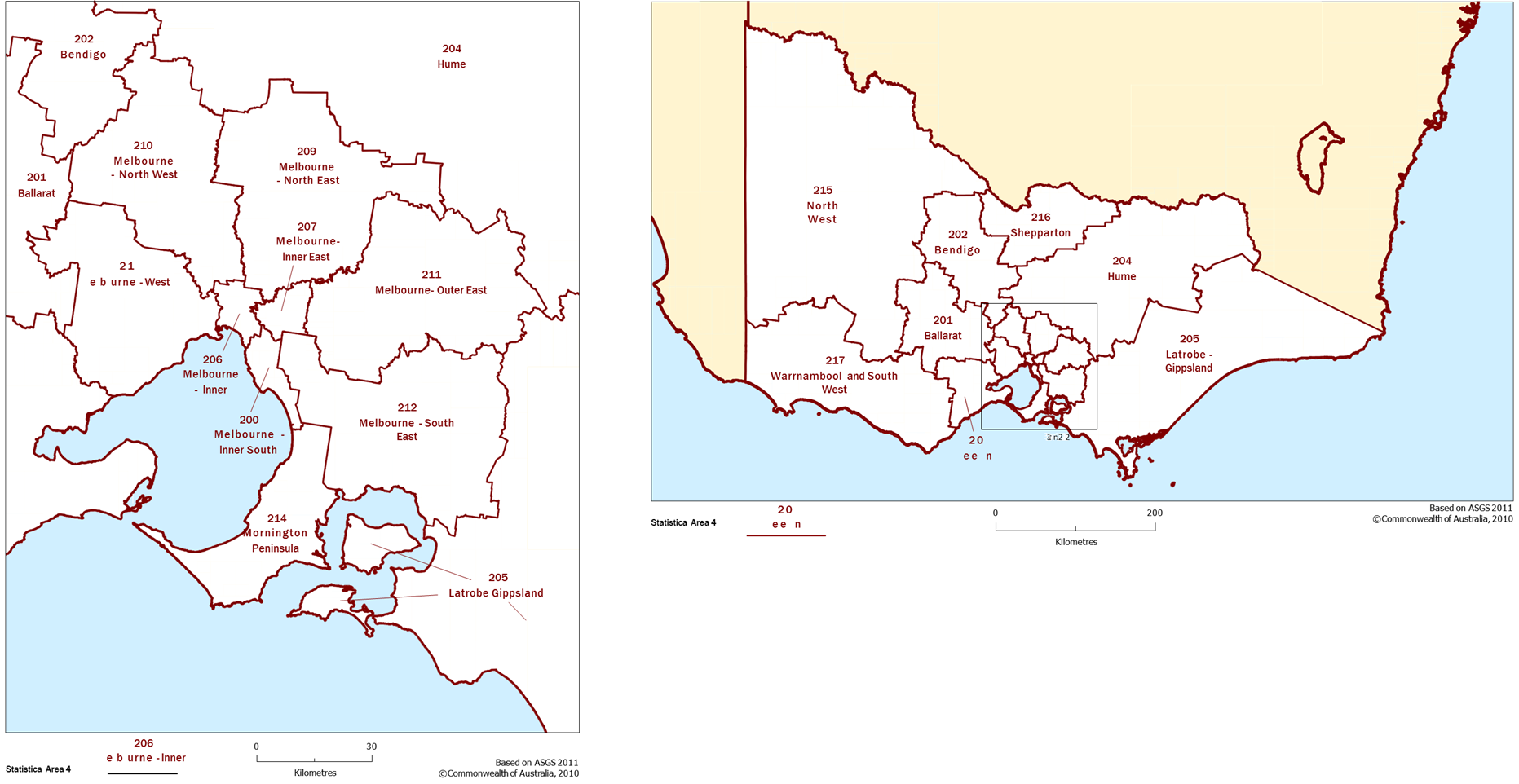 APPENDIX 2 - Allocation of provider reporting type to provider typeThe NCVER uses Reporting type to identify training provider. This classification is quite detailed and includes some training provider types under multiple categories, e.g. TAFEs are recorded under Publicly funded TAFE, Publicly funded – other government and Contestable funded – other. For the purposes of reporting training provider for this report multiple categories for the same training provider type, like TAFEs, have been brought together. The concordance between Provider type used in this report for program enrolments and the NCVER Reporting type are detailed below:Victoria20102011201220132014201520162015-16% changeTAFE**263,200264,400280,600264,600189,400153,600164,2006.8%Community Education Provider25,30034,10044,10035,40031,00028,40025,700-9.7%Private80,600190,100257,800271,000281,900231,300161,200-30.3%School2,8003,6003,9005,0004,5003,3002,500-25.0%Other18,90028,30034,00033,70028,90022,90022,700-0.8%Total390,800520,500620,400609,700535,800439,500376,200-14.4%Australia20102011201220132014201520162015-16% changeTAFE**1,165,6001,162,2001,187,2001,128,900906,600707,500844,80019.4%Community Education Provider75,20080,20084,90067,20063,10052,60056,7007.8%Private252,300395,900468,200473,800522,300489,400425,500-13.0%School53,00056,50057,80058,20056,10053,20054,2001.8%Other69,80080,90088,20084,70078,30068,50070,7003.3%Total1,615,9001,775,6001,886,3001,812,7001,626,4001,371,2001,451,9005.9%Victoria20102011201220132014201520162015-16% point changeTAFE**67.3%50.8%45.2%43.4%35.4%35.0%43.6%8.6%Community Education Provider6.5%6.5%7.1%5.8%5.8%6.5%6.8%0.3%Private20.6%36.5%41.5%44.5%52.6%52.6%42.9%-9.7%School0.7%0.7%0.6%0.8%0.8%0.7%0.7%0.0%Other4.8%5.4%5.5%5.5%5.4%5.2%6.0%0.8%Total100.0%100.0%100.0%100.0%100.0%100.0%100.0%0.0%Australia20102011201220132014201520162015-16% point changeTAFE**72.1%65.4%62.9%62.3%55.7%51.6%58.2%6.6%Community Education Provider4.7%4.5%4.5%3.7%3.9%3.8%3.9%0.1%Private15.6%22.3%24.8%26.1%32.1%35.7%29.3%-6.4%School3.3%3.2%3.1%3.2%3.5%3.9%3.7%-0.2%Other4.3%4.6%4.7%4.7%4.8%5.0%4.9%-0.1%Total100%100%100%100%100%100%100%0.0%Performance Indicator measure (weighted)Performance Indicator measure (weighted)Students who completed or did not complete their training Students who completed or did not complete their training Students who completed or did not complete their training Statistical difference between surveys 2015-16Performance Indicator measure (weighted)Performance Indicator measure (weighted)2014(%)2015(%)2016(%)Statistical difference between surveys 2015-16VET students who achieved their main reason for training VET students who achieved their main reason for training 62.2%67.2%72.7%↑VET students completers who recommend the RTOVET students completers who recommend the RTO66.0%65.2%73.8%↑VET students who are satisfied with training provided by an RTOVET students who are satisfied with training provided by an RTO71.0%75.0%76.5%↑VET students going onto further study at a higher level than their completed training VET students going onto further study at a higher level than their completed training 22.4%19.5%19.0%↔VET students with an improved employment status after training*VET students with an improved employment status after training*45.7%44.5%42.4%↓VET students satisfied with generic skills and learning experiences VET students satisfied with generic skills and learning experiences 48.9%51.3%44.0%↓VET students reporting a positive perception of teaching VET students reporting a positive perception of teaching 71.6%72.4%67.7%↓VET students reporting a positive perception of the assessment processVET students reporting a positive perception of the assessment process72.0%72.8%70.0%↓↑ results are improving          ↔ results show no significant change       ↓ results are declining↑ results are improving          ↔ results show no significant change       ↓ results are declining↑ results are improving          ↔ results show no significant change       ↓ results are declining↑ results are improving          ↔ results show no significant change       ↓ results are declining↑ results are improving          ↔ results show no significant change       ↓ results are decliningPerformance Indicator measure (weighted)Employers of apprentices and trainees Employers of apprentices and trainees Statistical difference between surveys 2015-16Performance Indicator measure (weighted)2015(%)2016(%)Statistical difference between surveys 2015-16Employers reporting improvement in the generic skills of apprentices and trainees58.5%52.3%↓Employers of apprentices and trainees who are satisfied with training provided by an RTO76.5%76.8%↔Employers of apprentices and trainees who recommend the RTO73.7%71.6%↓Performance Indicator measure (weighted)Students who completed training Students who completed training Students who completed training Statistical difference between surveys2015-16Performance Indicator measure (weighted)2014(%)2015(%)2016(%)Statistical difference between surveys2015-16VET students who achieved their main reason for training 71.3%77.2%82.0%↑VET students completers who recommend the RTO72.1%71.2%78.2%↑VET students who are satisfied with training provided by an RTO78.4%82.5%84.0%↑VET students going onto further study at a higher level than their completed training 25.8%23.7%25.1%↑VET students with an improved employment status after training *51.0%50.6%47.1%↓VET students satisfied with generic skills and learning experiences 55.0%55.9%48.1%↓VET students reporting a positive perception of teaching 78.2%78.8%73.8%↓VET students reporting a positive perception of the assessment process78.8%79.2%76.2%↓Performance Indicator measure (weighted)Students who left training early Students who left training early Students who left training early Statistical difference between surveys2015-16Performance Indicator measure (weighted)2014(%)2015(%)2016(%)Statistical difference between surveys2015-16VET students who achieved their main reason for training 50.0%56.2%63.4%↑VET students completers who recommend the RTO57.7%58.4%69.4%↑VET students who are satisfied with training provided by an RTO61.1%66.6%68.9%↑VET students with an improved employment status after training *38.5%37.5%37.6%↔                                                                                                                                                                                                                                                                                                                                                                                                                                                                                                                                                                                                                                                                                                                                       VET students satisfied with generic skills and learning experiences 40.4%45.9%39.8%↓VET students going onto further study at a higher level than their completed training 17.7%14.6%12.6%↓VET students reporting a positive perception of teaching 62.6%65.2%61.5%↓VET students reporting a positive perception of the assessment process62.8%65.4%63.6%↓↑ results are improving          ↔ results show no significant change       ↓ results are declining↑ results are improving          ↔ results show no significant change       ↓ results are declining↑ results are improving          ↔ results show no significant change       ↓ results are declining↑ results are improving          ↔ results show no significant change       ↓ results are declining↑ results are improving          ↔ results show no significant change       ↓ results are decliningVictoria20102011201220132014201520162015-16% changeIndigenous4,8005,6006,2006,9006,7006,0006,2003.5%Unemployed64,10090,700115,000137,700138,100115,10089,900-21.9%Not in the labour force37,40045,70045,30056,50054,60051,70051,200-1.1%With a disability27,40034,40036,40041,60042,70039,30037,200-5.3%Young people not at school without Year 12 or equivalent33,70037,30038,80034,70032,30026,50024,700-6.8%Adults with low prior education158,300228,600269,000279,100267,800215,100180,700-16.0%Australia20102011201220132014201520162015-16% changeIndigenous74,70079,70080,70076,20077,50074,20083,50012.5%Unemployed243,600278,800297,200318,000331,400283,500284,8000.4%Not in the labour force149,400154,300161,500164,800153,600139,300148,3006.5%With a disability96,500106,800111,300112,800117,000105,600113,9007.9%Young people not at school without Year 12 or equivalent124,000131,400119,300103,30098,00085,90085,500-0.4%Adults with low prior education598,000670,400703,300688,200652,000572,900567,100-1.0%Victoria20102011201220132014201520162015-16% changeTAFE4,7004,6004,7004,8004,1003,4005,20053.9%Community Education Provider5007009001,000800800600-26.5%Private7001,6002,1002,5002,8002,6002,000-22.6%School100100100100100200100-30.8%Other2003003004003003003008.7%Total6,2007,2008,0008,8008,1007,3008,20013.5%Australia20102011201220132014201520162015-16% changeTAFE72,20073,10074,30070,00063,10054,00063,30017.1%Community Education Provider7,4007,0005,5005,1005,4004,6005,30016.4%Private11,70015,50015,80014,50017,80020,00022,10010.7%School2,6002,8002,7002,6002,6002,8003,30015.0%Other7,4007,3007,3006,3006,5006,7007,0004.5%Total101,300105,700105,70098,60095,50088,100100,90014.6%Victoria20102011201220132014201520162015-16% change Diploma or higher 4005006005006006007003.3% Certificate IV 6007009001,0001,2001,2001,000-13.9% Certificate III 1,8002,3002,6002,8003,0002,5002,300-7.8% Certificate II 1,8001,8001,8001,9001,5001,5002,10041.9% Certificate I 1,0001,3001,5001,9001,1009001,60067.1% Secondary education -20030040040030030024.3% Non-award courses --100100100--3.1% Other education 600200100300200200200-5.0% Total 6,2007,2008,0008,8008,1007,3008,20013.5%Australia20102011201220132014201520162015-16% change Diploma or higher 3,7004,3004,6004,4004,5004,6006,20035.9% Certificate IV 7,5009,0009,7008,8008,6007,9009,10015.8% Certificate III 22,30025,70026,50027,30028,70029,30032,40010.5% Certificate II 27,30030,50031,50028,00027,00023,90023,200-3.0% Certificate I 19,20018,70019,20017,20016,10014,10014,9005.3% Secondary education -30050060040040040012.0% Non-award courses 4,0003,2002,8002,6001,700800500-40.8% Other education 17,30014,10010,8009,6008,4007,10014,300100.4% Total 101,300105,700105,70098,60095,50088,100100,90014.6%Victoria20102011201220132014201520162015-16% changeTAFE50,00053,70058,20057,40037,70028,90027,800-3.8%Community Education Provider7,90012,10017,00013,70013,50012,90011,600-9.6%Private14,60042,80064,30090,900102,60081,10052,100-35.8%School9001,3001,3001,4001,2001,000800-15.1%Other3,5005,8008,1007,0007,3005,9005,300-11.5%Total76,900115,700148,900170,400162,300129,80097,600-24.8%Australia20102011201220132014201520162015-16% changeTAFE238,800239,300250,000255,000207,100150,400180,40019.9%Community Education Provider21,10023,40026,80021,10023,40020,70022,7009.7%Private45,40085,30097,100121,300156,400141,900118,200-16.7%School1,0001,5001,5001,5001,3001,2001,100-7.0%Other6,40010,00012,50010,80011,7009,1008,500-6.5%Total312,800359,500387,900409,700400,000323,500331,0002.3%Victoria20102011201220132014201520162015-16% change Diploma or higher 13,10015,50015,10013,00013,70016,20016,100-0.6% Certificate IV 11,20018,70022,60025,50032,70031,20019,600-37.2% Certificate III 20,00036,20051,90060,30070,70046,90032,800-30.2% Certificate II 20,30026,40028,10028,20022,60016,50013,400-18.9% Certificate I 6,20011,30023,50037,10015,00012,2008,500-30.1% Secondary education -2,9003,0003,3003,5002,8002,500-9.9% Non-award courses 1001001,2007001,0008001,10033.0% Other education 6,1004,6003,5002,3003,1003,1003,60015.3% Total 76,900115,700148,900170,400162,300129,80097,600-24.8%Australia20102011201220132014201520162015-16% change Diploma or higher 32,90036,20034,40031,10032,40030,90033,6008.6% Certificate IV 39,10048,50052,00054,60059,60053,30043,200-18.9% Certificate III 77,20099,800115,400133,100160,000124,800121,500-2.7% Certificate II 77,60090,50094,20090,00078,60064,00056,000-12.5% Certificate I 26,80031,00047,80059,60034,40026,50024,200-8.4% Secondary education 1002,9004,4004,3003,5003,2002,900-11.3% Non-award courses 11,90012,40011,00010,7006,9002,2002,3001.6% Other education 47,10038,30028,80026,40024,60018,50047,400156.2% Total 312,800359,500387,900409,700400,000323,500331,0002.3%Victoria20102011201220132014201520162015-16% changeTAFE36,20043,30043,70045,10034,90030,40041,30036.1%Community Education Provider4,7006,3006,6006,6005,7005,9005,600-4.4%Private2,3007,90011,70013,40016,20015,8009,900-37.5%School4007009001,2001,000900900-4.9%Other1,3001,8002,8005,5004,5004,0003,200-18.8%Total45,00060,00065,60071,90062,30057,00060,9007.0%Australia20102011201220132014201520162015-16% changeTAFE170,200171,800182,800174,700141,200114,000138,80021.8%Community Education Provider8,5009,9009,7008,8007,9008,0008,2003.5%Private8,40014,00018,00020,40025,50027,60023,600-14.3%School7001,0001,4001,6001,3001,4001,4000.7%Other11,90012,00012,80014,10013,40013,90014,6004.7%Total199,700208,700224,700219,500189,200164,900186,70013.2%Victoria20102011201220132014201520162015-16% change Diploma or higher 5,5006,6005,9005,5006,0006,5006,6001.3% Certificate IV 4,4005,6006,3007,2007,7006,7005,500-18.2% Certificate III 7,6009,60012,60015,90014,90012,3009,900-19.7% Certificate II 13,30017,90016,50016,70013,00011,80016,70041.9% Certificate I 8,70012,80016,40019,50013,40012,00014,90023.9% Secondary education -2,5002,6003,2003,1002,7002,700-1.5% Non-award courses -2001,1009001,0008008000.3% Other education 5,6004,7004,2002,8003,3004,1003,900-5.9% Total 45,00060,00065,60071,90062,30057,00060,9007.0%Australia20102011201220132014201520162015-16% change Diploma or higher 16,00016,30015,70014,90014,70013,30014,90011.5% Certificate IV 16,70017,70019,80020,70018,60016,00015,300-4.5% Certificate III 35,50038,30044,40049,10044,30037,40037,8001.0% Certificate II 44,80051,40056,20052,20044,60042,60046,8009.9% Certificate I 35,50036,70048,00046,60039,30035,20038,5009.3% Secondary education 2002,6003,9004,3003,2003,4003,200-4.5% Non-award courses 9,7008,9008,0007,6005,0001,7001,600-7.3% Other education 41,40036,70028,80024,10019,40015,30028,80087.7% Total 199,700208,700224,700219,500189,200164,900186,70013.2%Victoria20102011201220132014201520162015-16% changeTAFE20,20022,00022,90021,50016,30013,20018,50040.3%Community Education Provider4,1006,0007,2006,4006,8007,0006,900-2.4%Private4,30010,40015,30018,00020,00017,50011,800-32.7%School600800700900900800800-9.3%Other1,0001,8002,4001,9001,6001,2001,3005.6%Total30,20041,00048,60048,70045,60039,80039,200-1.5%Australia20102011201220132014201520162015-16% changeTAFE105,500109,700112,200106,80087,90067,90088,20029.9%Community Education Provider8,5009,80011,0009,20010,10010,20011,50013.2%Private11,70020,00025,70027,90036,80034,80030,800-11.6%School600800800900900900900-1.4%Other3,6004,3005,9005,0005,1004,3004,100-4.5%Total129,900144,600155,500149,800140,900118,100135,60014.8%Victoria20102011201220132014201520162015-16% change Diploma or higher 4,0004,6004,7003,8003,8003,8004,20010.6% Certificate IV 3,6005,2006,8007,0007,2006,7005,700-15.1% Certificate III 7,40011,30013,60012,90013,80010,7009,300-13.3% Certificate II 7,1008,8009,0007,8006,4004,7006,50037.6% Certificate I 5,4007,50011,10013,90010,70010,4009,700-6.8% Secondary education -1,2001,2001,5001,6001,2001,3006.4% Non-award courses 1001006005006006006002.6% Other education 2,7002,3001,6001,2001,5001,6001,90018.5% Total 30,20041,00048,60048,70045,60039,80039,200-1.5%Australia20102011201220132014201520162015-16% change Diploma or higher 10,70011,70012,10010,70010,7009,40011,20018.7% Certificate IV 13,10016,00018,80018,40018,20016,20016,000-1.1% Certificate III 28,60035,10039,40040,10043,80038,50040,4004.8% Certificate II 25,80029,60031,50028,90026,40022,70024,5007.7% Certificate I 16,70018,60025,80026,60022,20020,00019,300-3.4% Secondary education 1001,2001,7002,0001,6001,5001,5003.2% Non-award courses 9,90010,60010,1009,7006,3001,7001,9009.1% Other education 25,00021,80016,10013,50011,5008,00020,700159.6% Total 129,900144,600155,500149,800140,900118,100135,60014.8%Victoria20102011201220132014201520162015-16% changeTAFE29,80030,60030,70027,40023,80018,70018,200-2.4%Community Education Provider3,1004,2004,7004,0003,5002,6002,100-21.0%Private7,50012,60014,40013,00010,6008,7006,800-22.7%School500700800900900700700-5.6%Other1,9002,0002,5002,3001,8001,2001,2002.1%Total42,90050,00053,10047,60040,60032,00029,000-9.4%Australia20102011201220132014201520162015-16% changeTAFE123,200129,300115,60098,90084,30067,70073,4008.4%Community Education Provider6,9007,5007,2006,2005,8004,3004,200-4.1%Private23,60030,60029,50026,10026,50023,70020,800-12.5%School8008008001,0009008008002.5%Other6,6007,1006,3005,5005,2004,6004,300-6.4%Total161,200175,400159,500137,600122,700101,100103,4002.2%Victoria20102011201220132014201520162015-16% change Diploma or higher 1,0001,3001,1007001,0001,1001,50035.7% Certificate IV 1,4002,8002,9002,7002,7002,3002,000-13.2% Certificate III 19,30020,90022,30018,80018,50014,90013,300-11.2% Certificate II 11,70013,50012,50010,8007,0005,3004,500-14.5% Certificate I 3,6005,3008,4009,1002,7001,9001,700-13.1% Secondary education -4,4004,5004,6006,5005,1004,800-5.1% Non-award courses -100200200700400200-56.4% Other education 5,7001,8001,2007001,5009001,00011.8% Total 42,90050,00053,10047,60040,60032,00029,000-9.4%Australia20102011201220132014201520162015-16% change Diploma or higher 2,6003,9003,4001,9002,7002,4003,10027.2% Certificate IV 6,0008,0008,0006,8006,3005,2005,100-1.5% Certificate III 73,40076,30071,60063,90062,50052,80051,800-1.8% Certificate II 38,90043,90038,10031,10023,90020,70018,100-12.8% Certificate I 11,70015,20016,80015,5008,0006,5006,300-3.1% Secondary education 2004,5006,0005,7006,5005,8005,500-5.6% Non-award courses 6,4006,8004,4004,5003,1001,300700-43.4% Other education 22,00016,90011,2008,2009,7006,50012,90097.1% Total 161,200175,400159,500137,600122,700101,100103,4002.2%Victoria20102011201220132014201520162015-16% changeTAFE110,900124,100132,800124,80096,10075,80086,50014.0%Community Education Provider13,70019,20021,10019,00017,70016,30013,800-15.1%Private38,500107,800155,000168,000177,700133,80087,900-34.3%School1,5001,9002,0002,4002,5001,6001,100-29.6%Other8,30016,90022,00023,60020,40016,40016,300-1.0%Total172,900269,800332,900337,800314,400243,900205,500-15.7%Australia20102011201220132014201520162015-16% changeTAFE476,200475,900489,600470,200372,500298,000355,90019.4%Community Education Provider39,50041,40039,40033,20032,50027,30027,100-0.7%Private132,500217,500259,800272,600303,500272,500222,400-18.4%School2,2002,6002,6003,0002,8002,0001,500-20.9%Other34,80044,60049,50049,60043,60037,30037,7000.9%Total685,300782,000840,900828,500754,800637,000644,6001.2%Victoria20102011201220132014201520162015-16% change Diploma or higher 26,70033,90033,70022,50020,50020,30020,9003.2% Certificate IV 24,30047,60064,00060,80061,00049,30033,700-31.7% Certificate III 70,200117,500152,100158,800159,600118,60088,700-25.2% Certificate II 30,30040,40041,30040,80036,30026,60029,70011.4% Certificate I 12,70019,40031,70046,90027,50019,90022,30012.4% Secondary education -1,4001,2001,6001,4001,5001,400-2.4% Non-award courses 1003001,8001,3001,0009001,20027.7% Other education 8,6009,3007,2005,2007,0006,8007,70011.7% Total 172,900269,800332,900337,800314,400243,900205,500-15.7%Australia20102011201220132014201520162015-16% change Diploma or higher 71,60079,90074,70056,50048,90043,10049,20014.2% Certificate IV 93,100123,900140,900127,100113,60092,30077,900-15.6% Certificate III 262,500313,500353,600371,800376,100323,700289,100-10.7% Certificate II 111,600123,300124,900120,800101,60082,00078,800-3.9% Certificate I 53,60057,80077,60090,50067,50050,30053,8007.1% Secondary education 1001,4002,1002,3001,4001,8001,800-2.9% Non-award courses 14,70016,70015,10013,4007,4006,0005,500-7.7% Other education 78,20065,60052,00046,20038,30037,80088,400134.2% Total 685,300782,000840,900828,500754,800637,000644,6001.2%Victoria20102011201220132014201520162015-16% changeApprenticeship103,000127,700133,700101,30082,40070,90066,500-6.2%Australia20102011201220132014201520162015-16% changeApprenticeship356,200386,100398,800354,000321,800294,200287,200-2.4%Victoria20102011201220132014201520162015-16% changeApprentices**24,90035,20041,00042,10043,30044,50043,500-2.4%Trainees***78,10092,50092,70059,20039,10026,40023,100-12.7%Total103,000127,700133,700101,30082,40070,90066,500-6.2%Australia20102011201220132014201520162015-16% changeApprentices**107,000140,000162,300168,200167,400163,100162,700-0.3%Trainees***249,200246,100236,400185,800154,400131,200124,500-5.1%Total356,200386,100398,800354,000321,800294,200287,200-2.4%Victoria20102011201220132014201520162015-16% changeTAFE21,60029,00033,20032,70032,60032,90030,900-6.1%Community Education Provider------10060.0%Private2,2004,7006,3007,9009,20010,20010,9006.8%School1001001001002001001004.5%Other1,0001,4001,4001,3001,3001,2001,40018.2%Total24,90035,20041,00042,10043,30044,50043,500-2.4%Australia20102011201220132014201520162015-16% changeTAFE85,300108,200123,700128,100123,900115,700114,200-1.2%Community Education Provider100100100100100100300119.2%Private17,40026,00032,80034,20038,10040,90041,5001.5%School100100100200200200200-0.5%Other4,1005,6005,6005,7005,1006,2006,5003.9%Total107,000140,000162,300168,200167,400163,100162,700-0.3%Victoria20102011201220132014201520162015-16% changeA commencing course16,10015,90028,90029,10016,50020,20017,800-11.9%Not a commencing course8,80019,30012,10013,00026,80024,30025,7005.5%Total24,90035,20041,00042,10043,30044,50043,500-2.4%Australia20102011201220132014201520162015-16% changeA commencing course63,40068,70084,50091,70076,30074,60068,900-7.7%Not a commencing course43,60071,30077,90076,60091,10088,40093,8006.0%Total107,000140,000162,300168,200167,400163,100162,700-0.3%Victoria20102011201220132014201520162015-16% changeManagers--------Professionals--------Technicians and Trades Workers24,70034,90040,40041,30042,20043,40042,400-2.4%    Technicians and Trades Workers - nfd--------    Engineering, ICT and Science Technicians-100100100----    Automotive and Engineering Trades Workers8,9009,0009,4009,3009,4008,9008,300-6.8%    Construction Trades Workers6,00012,00014,50014,80014,30015,40015,9003.2%    Electrotechnology and Telecommunication Trades Workers3,7005,7007,1007,5007,7008,2007,900-4.2%    Food trades Workers3,2003,7003,7003,8004,5004,2003,700-11.5%    Skilled Animal and Horticultural Workers1,8002,0001,9001,7001,8001,7001,8001.9%    Other Technicians and Trades Workers1,1002,6003,6004,1004,5005,0004,900-2.2%Community and Personal Service Workers------10091.3%Clerical and Administrative Workers--------Sales Workers100200400300400400200-41.1%Machinery Operators and Drivers------100naLabourers--300500700700700-2.7%GEN codes--------Other Technicians and Trades Workers--------Total24,90035,20041,00042,10043,30044,50043,500-2.4%Australia20102011201220132014201520162015-16% changeManagers--------Professionals--------Technicians and Trades Workers106,200138,900160,200165,800164,200160,600160,000-0.4%    Technicians and Trades Workers - nfd--------    Engineering, ICT and Science Technicians-200300200100---    Automotive and Engineering Trades Workers46,70046,90049,20049,70048,30043,60040,400-7.4%    Construction Trades Workers19,50034,40041,90043,20042,20045,00049,1009.1%    Electrotechnology and Telecommunication Trades Workers16,50025,30031,80035,10034,60034,10034,2000.2%    Food trades Workers13,50015,30015,90015,10016,60014,50013,800-4.9%    Skilled Animal and Horticultural Workers4,5004,7005,2005,2005,2005,2005,100-2.5%    Other Technicians and Trades Workers5,40012,00015,80017,20017,30018,10017,400-3.7%Community and Personal Service Workers10010010020020020020025.4%Clerical and Administrative Workers--------Sales Workers7009001,2009001,000700600-20.2%Machinery Operators and Drivers----400-300naLabourers-1009001,4001,6001,6001,500-2.7%GEN codes--------Other Technicians and Trades Workers--------Total107,000140,000162,300168,200167,400163,100162,700-0.3%Victoria20102011201220132014201520162015-16% changeCarers and Aides19,60028,20036,10044,10059,80055,20048,600-12.0%Health and Welfare Support Workers17,00021,60025,60030,30033,90032,00027,400-14.3%Construction Trades Workers24,30025,30025,90029,60024,50025,30024,700-2.6%Other Technicians and Trades Workers15,80019,30023,50031,60033,30026,90021,500-19.9%Engineering, ICT and Science Technicians14,10017,10019,20018,50025,60026,70017,700-33.8%Automotive and Engineering Trades Workers14,50013,60015,60019,00019,40017,50014,000-20.3%Food Trades Workers7,2008,10011,10016,00021,70015,10011,900-21.4%Electrotechnology and Telecommunications Trades Workers10,90011,00010,90010,50010,40011,30011,100-1.7%Factory Process Workers8,60014,60017,20011,90011,10012,1009,700-19.3%Sports and Personal Service Workers11,80022,60022,40020,30014,10012,7008,600-32.1%Office Managers and Program Administrators11,80022,00027,60020,70020,60015,8008,400-47.0%Specialist Managers20,10028,20030,60025,50019,1009,9008,100-18.9%Road and Rail Drivers5,9007,80010,20014,60012,9007,7007,9001.7%Skilled Animal and Horticultural Workers6,4007,0007,8007,6007,7006,9007,0000.9%Protective Service Workers3,6006,5005,7005,7006,3006,4006,4001.3%Mobile Plant Operators1,2001,0009001,4005004,8006,00025.5%General Clerical Workers18,10023,10023,1009,7009,3005,3005,200-2.0%Numerical Clerks6,30011,10011,1008,0006,5005,2005,100-3.3%Hospitality Workers17,40022,00028,90012,0008,7007,6004,600-39.9%Food Preparation Assistants3,3003,7003,5005,8003,1002,2004,600111.3%Other Clerical and Administrative Workers4,7008,1009,90011,30013,1009,0003,900-57.0%Business, Human Resource and Marketing Professionals7,6008,1007,9005,8005,3004,5003,900-14.4%Design, Engineering, Science and Transport Professionals6,1007,2006,9005,3004,5004,3003,800-11.8%Construction and Mining Labourers3,4002,5002,3004,3002,8004,3003,700-13.2% Arts and Media Professionals6,7006,1005,4004,3003,6003,4003,70010.2%Other124,400174,600231,200235,900157,900107,20098,900-7.8%Australia20102011201220132014201520162015-16% changeCarers and Aides92,600111,100129,700146,400166,400153,700160,4004.4%Health and Welfare Support Workers62,50073,30079,40086,10083,40074,20072,400-2.5%Construction Trades Workers69,30068,00066,70070,30064,80065,00066,8002.7%Other Technicians and Trades Workers56,80062,60069,00077,40072,50059,80052,800-11.6%Engineering, ICT and Science Technicians70,60079,90083,50078,10078,40066,60057,500-13.8%Automotive and Engineering Trades Workers69,10068,60072,90075,20068,40057,70050,700-12.2%Food Trades Workers25,10026,50029,50034,30041,20031,80028,400-10.7%Electrotechnology and Telecommunications Trades Workers44,90047,10046,70047,00044,80042,60043,2001.4%Factory Process Workers36,80040,40044,40036,80031,50031,30030,400-2.9%Sports and Personal Service Workers47,40061,70061,10059,20048,70040,90036,100-11.7%Office Managers and Program Administrators40,00061,60068,90051,10043,60029,50026,500-10.2%Specialist Managers60,00072,50073,70064,80050,40030,30029,800-1.6%Road and Rail Drivers13,10015,20017,40021,60020,40022,60016,900-25.4%Skilled Animal and Horticultural Workers24,60025,90028,60029,10028,40026,90027,5002.3%Protective Service Workers11,70016,00011,40010,30013,30013,40013,100-1.7%Mobile Plant Operators5,3005,5007,5008,1006,90015,20016,3006.8%General Clerical Workers107,500109,300102,20076,80071,20055,30055,200-0.1%Numerical Clerks29,40033,40034,60029,60025,10019,50021,70011.7%Hospitality Workers64,00067,30076,20058,30053,60052,10048,500-6.9%Food Preparation Assistants20,20022,00022,70023,30018,60016,70018,90013.1%Other Clerical and Administrative Workers13,90017,30021,30023,10028,00026,70015,300-42.7%Business, Human Resource and Marketing Professionals26,20026,20024,70019,30014,5009,1008,200-9.7%Design, Engineering, Science and Transport Professionals19,40019,90017,80012,90012,10010,6009,700-8.6%Construction and Mining Labourers35,40034,30033,80032,30028,90033,90031,800-6.2% Arts and Media Professionals25,20022,90021,90017,40015,10011,60011,200-3.7%Other545,000587,300640,700623,700496,500374,100502,50034.3%Quality and compliance assurance activity2016Performance reviews458Quality reviews34Training and assessment observations25Standalone Student interview processes85Compliance audits128Total assurance activity730RTO VET Funding Contracts terminated1220152016Percentage change 2015-16 Contracted371,800329,600-11%Contracted with restrictions10,40011,80013%No longer contracted - intended54,4008,400-85%No longer contracted - not intended1,700300-82%No VTG contract25,00033,40034%Total463,400383,400-17%Highest education attainment and labour force statusHighest education attainment and labour force statusNot in Education
or TrainingNot in Education
or TrainingNot in Education
or TrainingNot in Education
or TrainingStudyingStudyingStudyingTotalTotalHighest education attainment and labour force statusHighest education attainment and labour force statusNumber*Number*PercentagePercentageNumber*Number*PercentageNumber*PercentageBelow Certificate IIIBelow Certificate IIIEmployedEmployed779,100779,10065.1%65.1%253,600253,60048.1%48.1%1,031,10059.8%UnemployedUnemployed53,10053,1004.4%4.4%48,00048,0009.1%9.1%104,9006.1%Not in the labour forceNot in the labour force364,300364,30030.5%30.5%226,300226,30042.9%42.9%589,50034.2%TotalTotal1,196,5001,196,500100.0%100.0%527,300527,300100.0%100.0%1,724,900100.0%Certificate III or aboveCertificate III or aboveEmployedEmployed1,684,4001,684,40083.5%83.5%203,700203,70075.3%1,888,60082.5%UnemployedUnemployed67,10067,1003.3%3.3%13,80013,8005.1%77,1003.4%Not in the labour forceNot in the labour force266,000266,00013.2%13.2%57,60057,60021.3%324,50014.2%TotalTotal2,017,0002,017,000100.0%100.0%270,500270,500100.0%2,289,700100.0%TotalTotal3,215,7003,215,700797,800797,8004,012,400States and territories15 to 19 years20 to 24 years25 to 44 years45 to 64 years15 to 64 yearsNew South Wales40.4%32.0%22.6%14.6%22.2%Victoria46.8%31.2%20.9%13.7%21.7%Queensland53.6%38.5%28.3%17.7%27.9%South Australia37.1%33.4%24.5%15.2%22.9%Western Australia45.1%30.0%21.0%11.6%20.7%Tasmania36.6%36.7%26.3%15.7%23.8%Northern Territory32.9%37.3%30.3%19.5%27.8%Australian Capital Territory40.3%32.5%20.0%12.3%20.5%Total46.2%34.6%24.5%15.5%24.2%States and territories2014201520162015-16% changeNew South Wales1,009,3151,023,6351,194,02016.6%Victoria996,135878,375815,325-7.2%Queensland840,165882,405921,7854.5%South Australia218,340198,000169,750-14.3%Western Australia320,175345,265355,4803.0%Tasmania58,74057,22056,990-0.4%Northern Territory30,60031,51533,7056.9%Australian Capital Territory64,17564,63571,08010.0%Overseas41,29040,01037,395-6.5%Other^2,0303,3703,80512.9%Total3,580,9653,524,4303,659,3353.8%Provider type2014201520162015-16% changeTAFE294,480250,230217,360-13%University61,26060,83554,405-11%School65,81518,61020,97513%Community Education provider47,28548,38548,6100%Enterprise provider8,1159,58011,55021%Private provider519,180490,735462,425-6%Total996,135878,375815,325-7%Provider type2014201520162015-16% changeDiploma or higher119,225139,917140,2230%Certificate IV189,519168,626128,437-24%Certificate III334,022280,589252,929-10%Certificate II175,250135,125132,920-2%Certificate I55,39942,63038,440-10%Secondary education9,8808,2567,542-9%Non-award courses16,65314,02810,123-28%Other education96,18589,204104,71117%Total996,133878,375815,325-7%States and territories20102011201220132014201520162015-16% changeNew South Wales467,100464,900466,000422,900407,900329,000454,00038.0%Victoria342,900436,000494,300498,000460,500391,300338,400-13.5%Queensland230,400253,800236,900198,200209,400223,400216,500-3.1%South Australia99,300101,600123,300150,300107,90086,30070,900-17.9%Western Australia143,400146,700145,200141,300132,000127,700118,800-7.0%Tasmania30,70031,60031,70029,80034,10028,70028,7000.2%Northern Territory21,10021,90021,70020,20021,80021,70022,4003.2%Australian Capital Territory25,00023,90023,80021,90019,60016,50015,900-3.6%Total1,360,1001,480,3001,542,8001,482,6001,393,2001,224,7001,265,6003.3%States and territories20102011201220132014201520162015-16% point changeNew South Wales34.3%31.4%30.2%28.5%29.3%26.9%35.9%9.0%Victoria25.2%29.5%32.0%33.6%33.1%32.0%26.7%-5.3%Queensland16.9%17.1%15.4%13.4%15.0%18.2%17.1%-1.1%South Australia7.3%6.9%8.0%10.1%7.7%7.0%5.6%-1.4%Western Australia10.5%9.9%9.4%9.5%9.5%10.4%9.4%-1.0%Tasmania2.3%2.1%2.1%2.0%2.4%2.3%2.3%0.0%Northern Territory1.6%1.5%1.4%1.4%1.6%1.8%1.8%0.0%Australian Capital Territory1.8%1.6%1.5%1.5%1.4%1.3%1.3%0.0%Total100.0%100.0%100.0%100.0%100.0%100.0%100.0%0.0%States and territories20102011201220132014201520162015-16% changeNew South Wales377,500385,300394,100358,700350,200273,500320,80017.3%Victoria313,800407,600467,900456,700421,900352,000301,800-14.3%Queensland220,200246,800231,900195,000207,100221,300213,300-3.6%South Australia79,10085,900110,700136,500100,60076,50061,000-20.3%Western Australia140,600142,800142,400138,600129,900126,000117,200-6.9%Tasmania30,10030,50030,90026,70028,60024,30024,200-0.7%Northern Territory18,90020,00019,40017,40018,30017,90018,4002.8%Australian Capital Territory21,60020,80021,60020,10018,90016,30015,500-4.7%Total1,201,8001,339,6001,418,8001,349,6001,275,6001,107,7001,072,200-3.2%States and territories20102011201220132014201520162015-16% point changeNew South Wales31.4%28.8%27.8%26.6%27.5%24.7%29.9%5.2%Victoria26.1%30.4%33.0%33.8%33.1%31.8%28.1%-3.7%Queensland18.3%18.4%16.3%14.4%16.2%20.0%19.9%-0.1%South Australia6.6%6.4%7.8%10.1%7.9%6.9%5.7%-1.2%Western Australia11.7%10.7%10.0%10.3%10.2%11.4%10.9%-0.5%Tasmania2.5%2.3%2.2%2.0%2.2%2.2%2.3%0.1%Northern Territory1.6%1.5%1.4%1.3%1.4%1.6%1.7%0.1%Australian Capital Territory1.8%1.6%1.5%1.5%1.5%1.5%1.4%-0.1%Total100.0%100.0%100.0%100.0%100.0%100.0%100.0%0.0%States and territories20102011201220132014201520162015-16% changeNew South Wales89,60079,50071,90064,20057,70055,500133,200140.0%Victoria29,10028,40026,50041,20038,50039,40036,600-7.1%Queensland10,3007,0005,0003,3002,3002,1003,20049.1%South Australia20,30015,70012,50013,8007,3009,8009,9001.0%Western Australia2,9003,9002,8002,7002,0001,8001,600-11.3%Tasmania5001,1008003,1005,5004,4004,6005.4%Northern Territory2,3001,9002,4002,8003,5003,8004,0004.9%Australian Capital Territory3,4003,1002,2001,90080030040060.7%Total158,300140,700124,000133,000117,600117,000193,50065.3%States and territoriesTAFE institutes and other government providersCommunity education providersOther registered providersStudents attending more than one provider typeTotal studentsNew South Wales        298,400           22,300 133,400 -    454,000 Victoria        134,000           42,100 162,300 -338,400 Queensland          62,200             3,400 135,700 15,200 216,500 South Australia          45,300             3,500 22,100  -   70,900 Western Australia          80,500             2,000 35,500 800 118,800 Tasmania          15,500                   -   13,200  -   28,700 Northern Territory          13,600                   -            8,800 -    22,400 Australian Capital Territory          10,900                   -   5,000  -    15,900 Total        660,400           73,300    516,000 16,000 1,265,600 States and territories20102011201220132014201520162015-16% changeNew South Wales531,700531,500539,100495,500461,800352,900524,80048.7%Victoria390,800520,500620,400609,700535,800439,500376,200-14.4%Queensland311,700341,200313,700261,200254,700250,600247,100-1.4%South Australia111,800109,000141,200183,400120,00090,20072,800-19.3%Western Australia178,400181,500180,500180,100171,300165,500159,100-3.9%Tasmania37,80039,20039,20034,00035,90032,10031,500-1.8%Northern Territory22,80023,00022,40020,30021,50020,40021,1003.2%Australian Capital Territory30,90029,60029,80028,40025,50019,90019,300-2.8%Total1,615,9001,775,6001,886,3001,812,7001,626,4001,371,2001,451,9005.9%States and territories20102011201220132014201520162015-16% changeNew South Wales421,300431,200450,800419,600398,200305,600357,10016.8%Victoria368,800495,300596,100589,700511,600418,300354,900-15.1%Queensland264,100299,200285,100239,000243,100241,300235,400-2.5%South Australia91,10099,300135,200174,100117,20085,60066,900-21.8%Western Australia166,700166,900166,600164,300151,200146,500138,600-5.4%Tasmania36,10036,40037,00031,40033,50028,60027,600-3.4%Northern Territory21,60022,60022,20020,30021,50020,10020,8003.2%Australian Capital Territory23,90023,20025,10024,20024,20019,40018,600-3.8%Total1,393,7001,574,1001,718,0001,662,7001,500,4001,265,4001,219,900-3.6%States and territories20102011201220132014201520162015-16% changeNew South Wales110,300100,30088,30075,90063,60047,300167,600254.6%Victoria22,00025,20024,30019,90024,10021,30021,3000.2%Queensland47,60042,00028,60022,20011,6009,30011,80026.5%South Australia20,8009,7006,0009,3002,8004,6005,80026.4%Western Australia11,70014,70013,90015,80020,10019,00020,6008.0%Tasmania1,7002,8002,2002,6002,5003,5003,90011.2%Northern Territory1,200500200-1003003008.9%Australian Capital Territory7,0006,4004,7004,3001,30050070031.4%Total        222,300         201,500         168,300         150,000            126,000              105,800         232,000 119.3%Victoria20102011201220132014201520162015-16% changeTraining package qualifications311,600419,600471,100429,100429,300360,000303,800-15.6%National accredited qualifications68,00088,100135,700167,00085,70062,80055,900-11.1%National accredited skill sets-------                  -   Locally accredited qualifications11,30012,90013,30013,20020,40016,30016,100-1.4%Locally accredited skill sets-------                  -   Higher level qualifications--300300300300300-2.3%Total390,800520,500620,400609,700535,800439,500376,200-14.4%Australia20102011201220132014201520162015-16% changeTraining package qualifications1,205,4001,377,8001,449,9001,364,8001,310,9001,125,6001,091,800-3.0%National accredited qualifications268,800275,600351,900369,000239,700179,000174,400-2.6%National accredited skill sets----4,0006,50022,600246.3%Locally accredited qualifications141,700122,30083,80078,20040,30030,80029,300-5.1%Locally accredited skill sets----30,90028,700133,400365.2%Higher level qualifications--700700600500400-22.4%Total1,615,9001,775,6001,886,3001,812,7001,626,4001,371,2001,451,9005.9%States and territories20102011201220132014201520162015-16% changeNew South Wales370,800385,700388,000365,300355,800279,400331,10018.5%Victoria311,600419,600471,100429,100429,300360,000303,800-15.6%Queensland243,200279,000261,700218,800228,400232,700226,400-2.7%South Australia75,00083,000113,300147,20098,70069,90055,800-20.2%Western Australia133,000136,400140,400136,100126,000120,200112,500-6.4%Tasmania32,00032,90033,30028,30030,70025,90024,800-4.2%Northern Territory18,80020,50019,90018,00019,70018,70019,2002.8%Australian Capital Territory21,00020,70022,20022,00022,40018,70018,100-3.3%Total1,205,4001,377,8001,449,9001,364,8001,310,9001,125,6001,091,800-3.0%States and territories20102011201220132014201520162015-16% changeNew South Wales160,900145,800151,200130,20073,30044,40046,6005.1%Victoria79,200101,000149,000180,300106,10079,20072,000-9.1%Queensland68,50062,20052,00042,50026,00017,30018,8008.5%South Australia36,90026,00027,50035,80020,40016,30011,900-26.9%Western Australia45,40045,10040,00044,10045,30045,30046,6002.9%Tasmania5,8006,3005,9005,6004,4004,6005,10010.4%Northern Territory3,9002,6002,5002,3001,8001,6001,8007.7%Australian Capital Territory9,9008,9007,6006,4002,7001,100900-20.6%Total410,500397,900435,700447,200280,000209,900203,700-2.9%States and territories20102011201220132014201520162015-16% changeNew South Wales----32,70029,200147,100404.5%Victoria------100naQueensland----3005001,900246.2%South Australia----6003,8005,00030.6%Western Australia--------Tasmania----9001,5001,5001.6%Northern Territory-----10010018.2%Australian Capital Territory----300100400247.8%Total----34,90035,200156,000343.1%Victoria20102011201220132014201520162015-16% changeDiploma or higher70,80086,00089,50067,40063,90064,20064,3000.1%Certificate IV62,60095,100116,000117,700127,500110,90081,100-26.9%Certificate III139,900193,000237,900231,900223,900171,700137,000-20.2%Certificate II73,50085,40086,50080,70057,30042,50044,3004.2%Certificate I22,00035,80066,20091,90039,10028,90028,200-2.5%Secondary education-7,6007,8009,3009,4007,8007,300-6.8%Non-award courses2005003,0002,1002,5001,8002,20017.0%Other education21,80017,00013,5008,50012,20011,60011,9002.2%Total390,800520,500620,400609,700535,800439,500376,200-14.4%Australia20102011201220132014201520162015-16% changeDiploma or higher196,800220,900219,500181,300168,200142,800155,6008.9%Certificate IV225,400277,200307,200290,400276,800229,800203,600-11.4%Certificate III539,900611,000676,500686,700674,500574,700545,600-5.1%Certificate II313,900343,400355,700330,000267,800230,100225,200-2.1%Certificate I117,700121,600159,100174,200113,20088,00090,0002.4%Secondary education6008,00012,00012,3009,7009,5008,700-8.9%Non-award courses39,90044,80036,10034,80021,30013,80012,800-7.5%Other education181,700148,700120,200103,00095,10082,500210,500155.3%Total1,615,9001,775,6001,886,3001,812,7001,626,4001,371,2001,451,9005.9%Victoria20102011201220132014201520162015-16% change15 to 1988,300108,800119,600105,00085,50069,90059,100-15.4%20 to 2471,60088,10099,90097,80094,50080,80070,400-12.9%25 to 49138,400181,900212,300222,300210,400178,200157,100-11.8%50 to 6438,00048,90054,60060,70058,80051,00043,500-14.8%Other*6,7008,3007,90012,30011,30011,4008,300-27.7%Total342,900436,000494,300498,000460,500391,300338,400-13.5%Australia20102011201220132014201520162015-16% change15 to 19402,700423,800433,000397,700358,900322,300316,300-1.9%20 to 24240,800260,000272,800268,900260,600230,300233,3001.3%25 to 49542,900603,400637,700621,200590,100513,100551,3007.4%50 to 64138,500156,200166,200161,700154,200134,100142,3006.1%Other*35,20037,00033,10033,10029,40025,00022,500-10.0%Total1,360,1001,480,3001,542,8001,482,6001,393,2001,224,7001,265,6003.3%Victoria20102011201220132014201520162015-16% change15 to 19110,700142,000159,900143,000105,70083,60068,500-18.0%20 to 2484,500106,900125,500125,500113,20094,00080,300-14.6%25 to 49154,600214,200260,400266,300246,700201,500179,200-11.1%50 to 6437,30051,70065,60065,90062,90052,70043,700-17.0%Other*3,6005,7009,1009,1007,2007,8004,500-42.3%Total390,800520,500620,400609,700535,800439,500376,200-14.4%Australia20102011201220132014201520162015-16% change15 to 19514,400548,100562,700519,100447,800381,200379,400-0.5%20 to 24289,400314,300335,500337,600310,500262,400269,5002.7%25 to 49634,700710,300765,700749,400681,900570,200630,50010.6%50 to 64148,700171,000189,500179,500163,800138,200152,90010.6%Other*28,80032,00032,90027,00022,40019,20019,6002.3%Total1,615,9001,775,6001,886,3001,812,7001,626,4001,371,2001,451,9005.9%Victoria20102011201220132014201520162015-16% changeCapital City219,000293,000338,100342,100319,100272,400231,900-14.9%Regional114,300140,900153,400151,100137,500115,600103,500-10.5%Other9,6002,0002,8004,8003,9003,3002,900-12.6%Total342,900436,000494,300498,000460,500391,300338,400-13.5%Australia20102011201220132014201520162015-16% changeCapital City751,800882,900940,400923,300863,800750,600772,4002.9%Regional506,300509,900529,700492,800460,900418,000436,4004.4%Other102,00087,50072,80066,50068,50056,10056,8001.3%Total1,360,1001,480,3001,542,8001,482,6001,393,2001,224,7001,265,6003.3%Victoria20102011201220132014201520162015-16% change Melbourne - Inner -31,10035,10033,80032,70027,20025,800-5.2% Melbourne - Inner East -18,00019,60018,30016,70014,30012,600-12.4% Melbourne - Inner South -19,20021,80019,90017,60014,90012,500-15.8% Melbourne - North East -33,40037,00037,60035,90031,20027,000-13.5% Melbourne - North West -31,30034,10036,60033,70029,10025,400-12.8% Melbourne - Outer East -39,00041,30039,20035,00029,20026,600-8.9% Melbourne - South East -56,90068,40073,20069,80060,60049,900-17.8% Melbourne - West -56,30071,80077,20074,80064,40053,500-16.9% Metro Melbourne -285,200329,100335,700316,300270,900233,200-13.9% Ballarat -12,00013,70013,10011,7009,9009,200-6.5% Bendigo -12,00013,40011,80011,50010,4008,700-16.7% Geelong -25,10028,80026,00023,00018,30016,900-7.4% Hume -13,70014,40014,40012,90010,4008,600-17.1% Latrobe - Gippsland -21,60019,90020,10017,70015,70013,300-15.2% Mornington Peninsula -21,60024,30025,10021,60018,20014,700-19.3% North West -14,60016,30015,50012,90010,1009,500-5.8% Shepparton -11,40013,40014,40014,00010,7008,900-16.9% Warrnambool and South West -12,10012,30011,9009,7008,6008,300-2.7% Regional -144,000156,500152,200135,000112,30098,300-12.5% Interstate -5,5006,6006,1005,9005,3004,400-16.8% Other 342,9001,2002,1003,9003,3002,8002,500-11.1% Other 342,9006,8008,70010,0009,1008,1006,900-14.8% Total 342,900436,000494,300498,000460,500391,300338,400-13.5%States and territories20102011201220132014201520162015-16% point changeNew South Wales9.5%9.4%9.4%8.4%8.0%6.5%8.8%2.4%Victoria9.1%11.4%12.8%12.6%11.5%9.6%8.2%-1.4%Queensland7.6%8.2%7.6%6.3%6.6%7.0%6.7%-0.3%South Australia8.9%9.0%11.0%13.4%9.6%7.6%6.3%-1.4%Western Australia8.9%8.9%8.6%8.1%7.5%7.2%6.7%-0.5%Tasmania9.1%9.4%9.5%8.9%10.3%8.6%8.7%0.0%Northern Territory12.3%12.8%12.5%11.4%12.2%12.2%12.5%0.4%Australian Capital Territory9.5%9.0%8.9%8.1%7.2%6.1%5.8%-0.2%Australia 8.9%9.6%9.9%9.4%8.8%7.6%7.8%0.2%States and territories20102011201220132014201520162015-16% point changeNew South Wales7.8%7.9%8.0%7.2%7.0%5.4%6.3%0.9%Victoria8.4%10.8%12.2%11.7%10.7%8.7%7.4%-1.3%Queensland7.3%8.0%7.4%6.2%6.5%6.9%6.6%-0.3%South Australia7.2%7.8%10.0%12.3%9.0%6.9%5.5%-1.4%Western Australia8.7%8.7%8.4%8.0%7.4%7.1%6.6%-0.5%Tasmania9.0%9.1%9.2%8.0%8.6%7.4%7.3%0.0%Northern Territory11.1%11.7%11.1%9.8%10.3%10.0%10.3%0.3%Australian Capital Territory8.2%7.8%8.1%7.4%6.9%6.0%5.7%-0.3%Australia 8.0%8.8%9.2%8.6%8.1%6.9%6.7%-0.3%Training provider as used in this reportTraining provider as detailed under NCVER Reporting TypeTAFEPublicly funded TAFE – TAFEPublicly funded – Other Government – TAFEContestable funded – Other - TAFEUniversityPublicly funded - TAFE – University - GovernmentPublicly funded – Other Government – University - GovernmentContestable funded – Other – University – GovernmentContestable funded – Other – University - CatholicCommunity Education ProviderContestable funded – ACE – Community Education ProviderContestable funded – Other – Community Education ProviderPrivateContestable funded – ACE – School – IndependentContestable funded – Other – Privately Operated OrganisationSchoolContestable funded – ACE – School – IndependentContestable funded – Other – School - GovernmentContestable funded – Other – School – GovernmentContestable funded – Other – School – CatholicContestable funded – Other – School - IndependentOtherPublicly funded – Other Government – Enterprise – GovernmentContestable funded – ACE – Industry AssociationContestable funded – ACE – OtherContestable funded – Other – Enterprise – GovernmentContestable funded – Other – Enterprise – Non GovernmentContestable funded – Other – Professional AssociationContestable funded – Other – Industry AssociationContestable funded – Other - Other